ПРИГЛАШАЕМ ПРЕДПРИНИМАТЕЛЕЙ НА БИЗНЕС-РАЗБОРСтолкнулись с проблемами в бизнесе?Трудно найти решение проблемы?Давайте вместе выводить бизнес из сложной ситуации!Приходите на встречу с экспертами и опытными предпринимателями в рамках проекта «Бизнес-разбор», определите проблемы и найдите пути их решения!В рамках «Бизнес-разбора» Вы получите:Новый  взгляд на свой бизнесОпределение реальных причин, которые тормозят развитие бизнесаОсознание проблемы или затруднений в бизнесеИзменение уровня мышленияВыработка направления развития и точные пошаговые действия длядостижение результатаНовые бизнес-знакомстваОпыт других участников,  для решения своих задачВозможность получить от экспертов дальнейшее сопровождение бизнесаПостоянные эксперты:Станислав Твердохлеб - руководителя проекта ПроПуск, эксперт по привлечению внешних ресурсов, профессиональный лоббист.Алексей Шестаков - ТОП-менеджер c 25-летним опытом построения компаний с нуля, руководства компаниями, партнерства и управления проектами,  бизнес-технолог по управлению и развитию бизнеса, сертифицированный тренер по проведению бизнес-игры "Капремонт Бизнес", практик.Вы можете принять участие как в качестве «проблемного» предпринимателя, так и в качестве слушателя!https://xn--74-6kcdtbngab0dhyacwee4w.xn--p1ai/news/priglashaem-predprinimateley-na-biznes-razbor/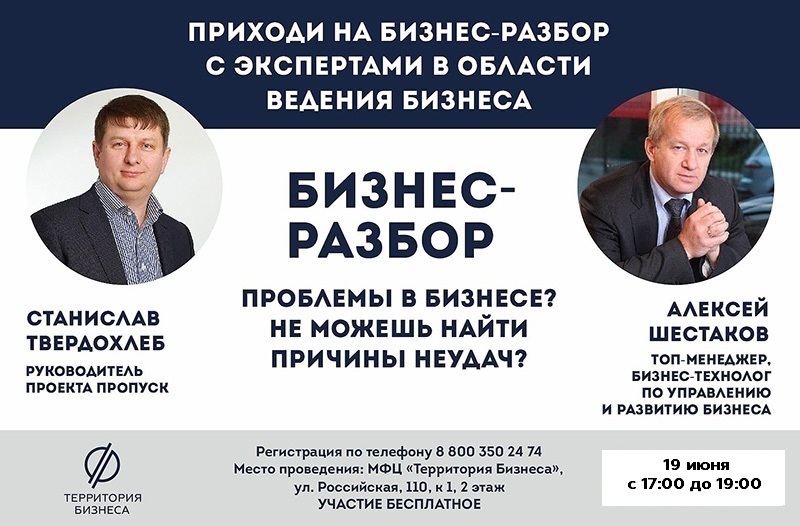 Необходима предварительная регистрация по телефону 8 800 350 24 74 или через онлайн-форму ниже.Дата проведения мероприятия: 19 июня, с 17:00 до 19:00https://xn--74-6kcdtbngab0dhyacwee4w.xn--p1ai/news/priglashaem-predprinimateley-na-biznes-razbor/